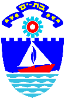                                                                    עיריית בת ים					                      ‏‏‏‏‏10 אפריל, 2024מכרז חיצוני 37/24 לתפקידעו"ס/ית לחוק הגנה על החוסים במחלקת האזרח הוותיק באגף הרווחההערות: בקשה שתוגש ללא תעודות/ אישורים רלוונטיים לא תידון.הזוכה במכרז מתקבל/ת לתקופת ניסיון של שנה בה יבחנו כישוריו/ה  עפ"י חוות דעתו של הממונה הישיר. יתכנו שינויים בתיאור התפקיד בהתאם לשינוי מבנה ארגוני ו/או צורכי המערכת.מועמד עם מוגבלות זכאי להתאמות בהליכי הקבלה לעבודה.מתן עדיפות למועמד המשתייך לאוכלוסייה הזכאית לייצוג הולם שאינה מיוצגת באופן הולם בקרב עובדי הרשות המקומית, אם הוא בעל כישורים דומים לכישורי שאר המועמדיםבכל מקום בו נאמר בלשון זכר, הכוונה גם ללשון נקבה ולהיפך.המועמד שייבחר ישובץ במערך החירום העירוניאופן הגשת ההצעהלהגשת מועמדות עד לתאריך  25.4.24  (עד השעה 12:00)  לחץ כאן  - (הקישור נמצא  באתר האינטרנט של עיריית 
בת ים (מכרזי כוח אדם). בכבוד רב,צביקה ברוט               ראש העירהיחידה: אגף הרווחהתיאור המשרה: עו"ס/ית לחוק הגנה על החוסים במחלקת האזרח הוותיק באגף הרווחהדרגת המשרה ודירוגה: דירוג העו"ס / ע"פ ההסכם החדש של העובדים הסוציאלייםהיקף העסקה: מלאהסוג המכרז:חיצוני תיאור תפקיד:טיפול בפגיעה בחסרי ישע לפי חוק הגנה על חוסים, התשכ"ו 1966עבודה לאור החוק עם אזרחים וותיקים ובני משפחותיהםהתערבויות פרטניות וקבוצתיותקשר מול גורמים רלוונטיים לחיי האזרח הוותיק הנזקק לכךעבודה מול בית המשפט וכתיבת תסקירי אפוטרופסות על פי חוק הכשרות המשפטית והאפוטרופסות.כל מטלה נוספת שתוטל ע"י הממונההשכלה ודרישות מקצועיותעובד/ת סוציאלי/ת בעל/ת תואר בוגר עבודה סוציאלית.רישום בפנקס העובדים הסוציאליים.מינוי מטעם משרד הרווחה והביטחון החברתי לתפקידתעודת סיום קורס הכשרה לתפקיד עו"ס לחוק החוסיםניסיון שנתיים ניסיון בעבודה עם האזרח הוותיק ומשפחתו דרישות נוספותשליטה ביישומי מחשבמאפייני עשייה ייחודיים לתפקיד:יכולת גבוהה ביצירת קשר אישי ורגישיכולת לשלב אמפטיה עם הצבת גבולותיכולת לעבודה בצוותכפיפות: מנהלת אגף הרווחה/מנהלת מחלקת האזרח הוותיק ומשפחתו 